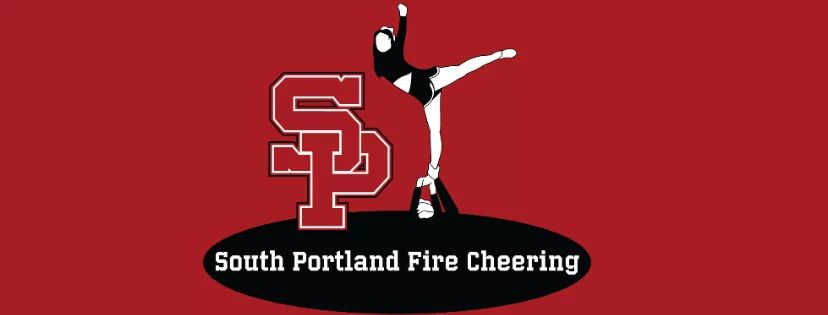 Dear Parent/GuardianWelcome to South Portland Fire Cheering! This league was founded in 2010 with the goal of providing an instructional base for elementary and middle school students who live or attend school in South Portland and develop a sound feeder program to the SPHS Cheerleading Program. The league is currently Directed by Tracy Bissonnette with assistance by Alyssa Cammack and Nicole Fitzgerald and runs through the South Portland Recreation Department. We have continued to grow over the years and are excited to be adding TWO NEW TEAMS for the 2024-2025 season! We will be offering a toddler teams for SP residents ages 3 through pre-k called “Twinkling Stars” as well as a Unified team for athletes with special needs available to athletes in any community called “Shimmering Stars”! Both of these teams will have abbreviated practice schedules and will attend limited events.We compete within the Maine Youth Cheerleading Coaches Association throughout Maine (MYCCA). Teams are divided based on grade under the guidelines set forth by the MYCCA. Age 3 – PK – Twinkling Stars			5th-6th Grade – Shining StarsK – 2nd Grade - Rising Stars			7th-8th Grade – Super Stars3rd-4th Grade - Shooting Stars			Unified 4th-8th Grade – Shimmering StarsOur primary means of communication from Directors and Coaches is via email. Communication will be sent to the email you have associated with your MyRec account. If you would like us to utilize a different email or an additional email, please send an email to tracy.bissonnette@gmail.com. Coaches will be sending at least one email per week and may choose to communicate additionally through the Band app. If you do not receive an email from the Directors or your Coach by 10/7/24, please email Tracy.  We are fortunate to host a cheerleading competition every year, welcoming 70+ cheerleading teams and thousands of spectators. This year, we are scheduled to host this event at South Portland High School on March 15, 2025. Please block this entire day off on your family calendars – we require every family to have at least one adult volunteer present for a portion of the event. We hold periodic Planning Committee Meetings to prepare for this event. Please contact Tracy if you are interested in participating in this committee or have connections to businesses that may be interested being a sponsor or donating product and/or services.   If you have any questions, please contact your coach or one of the Directors. We look forward to working with you and your athlete this year and are excited to grow our program even further!Cheerfully,Tracy, Alyssa, Nicole, and the Fire Coaching Staff